JERALD 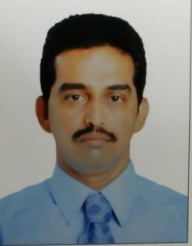 Email Id: jerald.382833@2freemail.com  PERSONAL PROFILE			Gender		:   MaleMarital status		:   MarriedNationality		:   IndianReligion	                   :   Christian - Roman CatholicDriving License	           :   Valid UAE driving LicenseLanguages Known	:   English, Hindi, ArabicDate of Birth		:   01/01/1963EDUCATION QUALIFICAIONS			SSC (10th Standard) Pass.WORK EXPERIENCE			Worked in Kingdom of Bahrain as a Cleaner/ Room boy in Housekeeping division for 3 years.Worked in Oman at Al Waheed Cateering Comapny as a Cleaner for 1 year.Worked in State of Kuwait Al Zahim Tire Retreading co as a helper (A/C Spare parts shop and workshop) for 3 years.DECLARATION			I, hereby declare that the above mentioned information are true to the best of my knowledge.